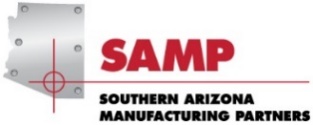 2020 SAMP Internship Application         (PRINT CLEARLY)Last Name __________________________    First Name _________________   Middle Initial _________High School _________________________    Date of Birth _______________       Personal Address ________________________________________________      Zip_____________Personal Email _________________________________ Phone _____________________________    Pima Community College ID # A_________________   Are you a U.S. Citizen or currently have the Right to Work in the U.S.?    Yes ____ No ____For I-9 Employment Eligibility Requirement employers need a Social Security Number and Card   Do you have a Social Security Card and number?  Yes ____ No ___ last five digits ___ -  ___  ___  ___  ___The 2020 program has two Pre-Requisites:Application for Federal Student Aid (FAFSA)  - filed and completed (Award document stating the application was filed and award(s) are required prior to use of WIOA funding.National Industry Metalworking Skills (NIMS) Certificate of Completion:Measurement, Materials & Safety (document/certificate of completion added to this application packet) If for some reason you cannot meet these two pre-requisites please explain on a separate piece of paper.Indicate your area(s) of interest(s):Engineering Machining Automated Industrial Technology/MechatronicsQuality AssuranceWeldingOther, please list:_____________________________You will need to be available for a Pima One-Stop ARIZONA@WORK, Workforce Investment Opportunity Act (WIOA) eligibility session (INTAKE) and employer interviews one day the week of March 16, 2020 (to be decided)  and start of internship June 1st, will you be available?   Yes ____ No____    if not, please explain on a separate piece of paper.What certifications have you received? Please provide copies of all certification(s) with your application packet including any other certificates that are industry recognized. Check any of the following certifications that you have at this time NIMS and other. If you have additional industry recognized certificates not listed, please include copies of the certificate in your application packet.CNC Milling: OperationsCNC Milling: Programming Setup & OperationsCNC Turning: OperationsCNC Turning: Programming Setup & OperationsComputer-Aided Manufacturing Drill Press Skills IGrinding Skills IGDT Job Planning, Benchwork & LayoutManual Milling Skills IMeasurement, Materials & SafetyQualitySolidWorks		Turning Operations: Turning Between CentersTurning Operations: Turning Chucking SkillsOther ______________________________   (Application continued)How many Pima Community College (PCC) dual credits relating to Machine Tool Technology/CNC Operator Program, Mechatronics or Welding do you anticipate completing by graduation May 2020? ______________ (Include unofficial PCC transcript along with your unofficial high school transcript)Will YOU give FULL commitment to this program and employer during your dedicated completion of the PCC Machine Tool Technology/CNC Operator Certification? Yes ____ No____2020’ Southern Arizona Manufacturing Partners are requiring the following for all internship applications/interest form.   Your packet must include these 10 items in this order:Cover letter of interest addressed to Southern Arizona Manufacturing Partners Completed Student Form- Areas of interest 2020Confirmation of completed Federal Student Aid (FAFSA)  award documentCurrent resume including: contact phone number and email address )other than your high school phone or email address)A copy of your current H.S. transcript including: GPA and attendance record A copy of your Pima Community College transcript showing dual credits obtained if you received dual creditsCopies of all industry recognized certifications (example NIMS MMS or SolidWorks)Additional information if required (separate paper notes)A copy of photo ID; AZ driver’s license or AZ state ID (this is for staff files only and will not be shared with employers prior to interviews)Completed Pima County One-Stop WIOA SAMP checklistHand deliver your completed packet to Gerri Brunson 2797 E Ajo Way, Tucson 85713 Deadline: 5PM, February 28th 2020                 Rev11.2019 gmb